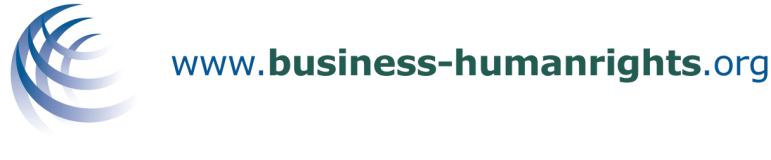 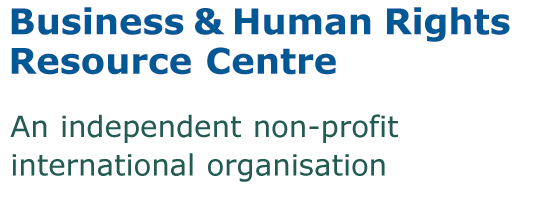 Comunicado de prensaSitio web de derechos humanos visibiliza la conducta de más de 5600 empresasGlobal, 15 de julio de 2014 – Hoy, el Centro de Información sobre Empresas y Derechos Humanos (CIEDH) lanzó su sitio web multilingüe rediseñado, que transparenta la conducta en materia de derechos humanos de más de 5.600 empresas a nivel mundial, incluyendo los avances que éstas están haciendo, denuncias de abusos de derechos humanos y la forma como las empresas están respondiendo a estas preocupaciones.Las principales nuevas características del sitio web incluyen:Navegación plena y páginas en siete idiomas: árabe, chino, español, francés, inglés, ruso y portugués.Un área sobre “Temas centrales” que van desde tecnologías de la información y derechos humanos, pasando por los Principios Rectores de la ONU sobre empresas y derechos humanos, hasta llamados por un tratado vinculante internacional sobre el tema.Un archivo de más de 2.000 comunicaciones a las empresas que pueden buscarse en el sitio, en donde las hemos invitado a responder a denuncias de abusos de derechos humanos (con una tasa mundial de respuestas del 70%).Notas de comentarios y blogs elaborados por el equipo mundial del CIEDH, así como documentos de informes específicos por sector o regionales, todos fácilmente accesibles.Una ventana de búsqueda efectiva para que las y los usuarios puedan obtener rápidamente lo que requieren.El Director Ejecutivo del CIEDH, Phil Bloomer señaló: “La Internet es un catalizador poderoso para propiciar cambios en el campo de empresas y derechos humanos. El respeto por los derechos humanos de una empresa o las denuncias de abusos en su cadena de valor más remota ya no son secretos. Con este nuevo sitio web estaremos aún mejor ubicados(as) para lograr nuestros fines: la transparencia en el desempeño en derechos humanos por parte de las empresas; su rendición de cuentas y la remediación por abusos en sus operaciones y sus cadenas de valor y el empoderamiento de defensoras y defensores del tema de derechos humanos en las empresas en el mundo”.  El CIEDH invita a las empresas a responder públicamente a denuncias de derechos humanos planteadas por la sociedad civil: El nuevo sitio web hace estos cuestionamientos y las respuestas (o la falta de respuestas) a ellos mucho más accesibles y fáciles de hallar. Algunos casos recientes involucraron a las empresas Nestlé, Glencore-Xstrata y Drummond en Colombia; LAN en Perú y Argentina; Kapes, Cassiday & Associates (KCA), en Guatemala; Goldcorp en México; y muchos otros más. El sitio reúne toda la gama de cuestiones de derechos humanos relativos a las empresas, desde derechos laborales, contaminación con daños en la salud, hasta desplazamientos por proyectos industriales y de extracción de recursos.Nuestro sitio web también ofrece acceso a ejemplos de avances positivos realizados por las empresas y materiales orientadores. Entre ellos, se encuentra la guía de Ericcson sobre derechos humanos para empresas de TIC, el programa para inclusión económica y social de Arcor en Argentina y los compromisos de empresas tales como H&M para asegurar salarios dignos en sus cadenas de valor.NOTA PARA EDITORES(AS):Persona de contacto: Amanda Romero, investigadora y Representante Regional del Centro de Información sobre Empresas y Derechos Humanos para América Latina & el Caribe: +57-312 518 7883; romero@business-humanrights.org. Detalles de contacto para el equipo mundial disponibles en: http://business-humanrights.org/es/acerca-de-nosotros/qui%C3%A9nes-somos-y-d%C3%B3nde-estamosEl Centro de Información sobre Empresas y Derechos Humanos es una organización internacional e independiente, sin fines de lucro, fundada en 2002. Su misión es impulsar los derechos humanos por las empresas, mediante la construcción de transparencia, el fortalecimiento de su rendición de cuentas y empoderando a defensoras y defensores de derechos humanos. Véase más en: http://business-humanrights.org/es/acerca-de-nosotros   El récord completo de respuestas (y falta de respuestas) de las empresas frente a denuncias de abusos de derechos humanos se puede encontrar aquí:Este sitio web fue diseñado y desarrollado por Fat Beehive; esta entidad ofrece con orgullo servicios de diseño de páginas web a organizaciones sin fines de lucro y ONG, desde 1997.